Отчет об экскурсии 6 «Б» класса «ВЕСНА В ПРИРОДЕ»                                                        (в рамках недели предметов естественно-научного цикла)            от 21апреля 2015 года	21 апреля 2015 года в рамках недели предметов естественно-научного цикла состоялась экскурсия по теме «Весна в природе». В ней участвовали учащиеся 6 «Б» класса. Экскурсию проводила в парковой зоне города Прохладного классный руководитель, учитель биологии Григорян И.Ш.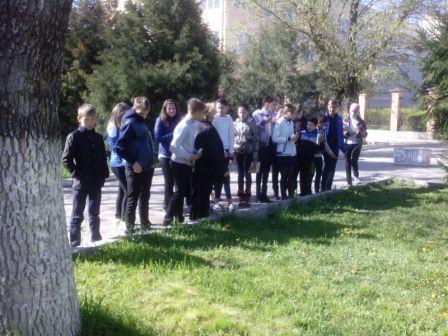 Целью данной экскурсии являлось: привлечение внимания учащихся к биологическому разнообразию живой природы, к изменениям происходящим в жизни растений и животных весной, а также оценка экологического состояния парковой зоны города Прохладного.Итогом данного внеклассного мероприятия послужил отчет и  обсуждение ребят о весенних изменениях, происходящих в природе, который они представили затем на уроке биологии.Фотоматериалы экскурсий: 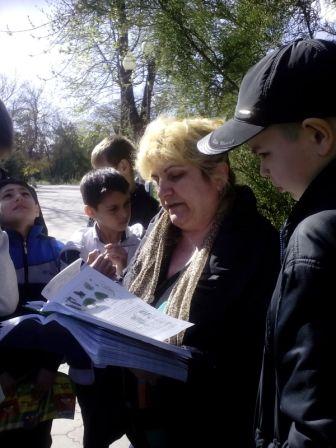 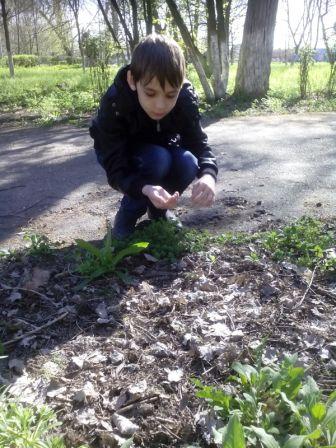 